SCHOOL BASED EXAMINATION 2019PHYSICS 232/1MARKING SCHEMEJULY/AUGUST 2019Reading  shown  2.5		   0.05	              2.55 cm 			Actual reading 	2.55				         + 0.05					2.60cm Heat absorbed by water at 00C is only used to raise the temperature, while that absorbed by the ice is used to melt and then raise the temperatureM =    w  = 30   = 3kgg     10	Wjupiter = Mg jupiter	             = 3 x 26 	            = 78N Let P be the atmospheric pressure P1V1 = P2V2	26( P + 5) = 30 (P – 5) 	26P + 130 = 30P – 150        30P – 26P = 130 + 150                    4P = 280	            P = 70cmHg –	Unstable equilibrium When slightly displaced it moves further away from its original position. E  =  1/2 Fe                 = 1/2  x 5 x 2.5 x 10-2	    =  6.25 x 10-2 J Brass expands more than Iron.Hence the bar bends  upwards, closing the gap between it and the contact to switch on the current. The cardboard does not fall.  The atmospheric pressure acting upwards is greater than the pressure due to the water column. 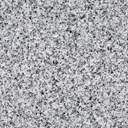        Clockwise movement = Anticlockwise moment	w1d1 = w2d2	0.2 x 30 = w x 20 	w = 0.2 x 30	            20	w = 0.3N To reduce heat loss through radiation. Rate of flow  = AV       V =  0.001    	  5 x 10-4	= 2.0 m/s Volume  = m   = 75 – 25   = 50cm3                              1           = m   =  65 – 25  =  40                  v            50          50                      = 0.8g/cm3Thickness = Volume                        Area		         = 0.01 x 10-3  		              5 x 102		         = 1 x 10-5			        5 x 10 2		        = 0.2 x 10-7	               = 2 x 10-8 cmSection B (55 marks)a)	i) Displacement per unit time	B1	    or rate of change of displacement	  SI unite metre per second (m/s)		 B1 Statement not 			    Symbols	ii) T = 1/f                 or      100 cycles = 1seconds	       = 1/100                        1cycle  = ?		B1 no unit	       = 0.01 seconds        =  1cycle x 15    = 0.01seconds		   No mark	                                                 100cyclesb)	i) h = 1/2gt2   	   45 = ½ x 10t2         or 	S = ut + 1/2 gt2		M1	    t2 = 9	  u = 0		- Correct method	t  =   9     	45 = 0 + 1/2   x 10t2    		  and substitution.		= 3s	45 = 5t2		t2 = 45/5 = 9		A1 No unit no		 t =  9		   mark		 t = 3s   ii)	R = ut                      or 	S = ut + 1/2 gt2		M1 correct 	= 25m/s x 3s	where g = 0		   substitution	= 75m						S = ut + 0		A1 No mark		S = (25 x 3) + 0		     without unit		S = 75m	c) i) 		B1 – graph of 				      velocity –time				B1 correct 				     Sketch		ii) V1 = 2 x 5 + 0  or  Distance = (1/2  x 10 x 5) + (10 x 3) + [(1/2 (10 + 15)}2   M1 – final velocity	          = 10 m/s	                                          + (1/2 x 15 x 2)		    after each 	     V2 = (2.5 x 2) + 10		              = 25 + 30 + 25 + 15			acceleration	            = 15m/s		             = 95m	Distance = 1/2  x 10 (11) + 1/2  x 2 (25) + 1/2  x 2 x 15				M1 – correct 		   =  55 + 25 + 15							    substitution		   = 95m								A1 No unit											   No marka)	M.A refer to ratio of load to effort						B1					b)i)	V.R.  = 3									B1   ii) 	V.R  = ED	=  Effort distance						M1 		LD	    Load distance						  - Correct formula											        substitution	3       = ED	           1.5m	 	=> ED  = 3 x 1.5m								A1 No unit	            = 4.5m									    No mark	iii) n = M.A. x 100	= 1200 x 1 x 100					M1 Formula		V.R.                     500     3		= 1200 x 1 x 100							M1 correct 	 	    500	   3								   substitution		= 80%									A1 % agec) i) 	Some energy is used to move parts of the pulley or 				B1	- Some energy is used to overcome friction of the pulleyd) i)	Heat lost  = Heat gained	Hot water	Calorimenter + Ice + melted ice				B1	Mc(60-T)   =  mc(T - 00) + mlf + mc(T - 00)  ii) 	mlf = Q									M1 – correct											       substitution	Q =      20g  x 334,000		1000									A1 No unit 	     = 6680J									      No marka) i)  The rate of change of momentum is directly proportional to the         resultant external force and take place in the direction of the force. 	 ii) F = mu – mv									M1 – deviation	                   t										of a v – 0													           tBut v – u = a          t	Then F = m(v – u)										A1	      t  F = ma b)	i)     m1u1 + m2u2  = m1v1 + m2v2					M1 consideration of            momentum	m1 – bullet  m2 = gun						     B4 after	(0.02 x 0) + (20 x 0) = (0.02 x 200) + 20v				M1 current 	-20v = 4							       substitution	V = -4/20	= -0.2m/s     V = 0.2m/s  (- ignore the –ve)		A1 – No markiii)	Recoil velocity is negative; It move in opposite direction	B1	of the bullet.c) i) 	Fr = µR			Fr = 0.8 x 200			M1 – Reaction (weight of box)	R = mg		                 = 160N	     = 20 x 10N/kg						A1 – Unit must be correct	     = 200N  m1ii)	- Use of rollersLubrication (greasing /oiling)				B1Use of ball-bearing					B1a) – Frictional force  between the road surface and the tyres.			B1b) – The bus is more likely to skid off the road than on a        banked road							B1c)     i) – Weight of the stone (in weigh) or 	Gravitational pull						B1Tension on the string 						B1ii) I  w = 2πf								M1 - Formula	= 2 x 3.142  x 2						M1 – correct substitution	= 12.568  rad S-1						A1 No unit no mark				= 12.57 radian per second					4 s.f. or 2 d.p at least	ii)	II  Fc  = T – mg		Tension = Fc + mg						M1 correct method		V = wr    FC = mw2r  Tension = m(2πf)2 + mg			= (0.2 x (2 x 3.142 x 2)2 x 0.4) + (0.2 x 10)		M1 substitution			= 12.636 + 2.0			= 14.636N						A1 no mark without unita)	Vol  = Mass 		          density	=     4kg               OR   4000   = 1333.3cm3	   3000kg/m3                             3	= 1.333 x 10-3 m3						A1 no mark without  unitb)	Upthrust  = Weight of displaced liquid	= e x vol x g 	= 1.333 x 10-3 x 800kg/m3 x 10N/kg		= 10.6667N	= 10.67N							A1c)	Upthrust = Weight in air – Weight in liquid			B1 statement	Reading (sprint) =  Weight in air – upthrust		                           = (4 x 10N/kg) – 10.67 N		                           = 29.33N					A1 No unit no markd)	Total compression reading – Spring reading			M1	         = 85N – 29.33N	         = 55.667N	         = 55.67N						A1 – No unit, no mark